Информационный листООО «Агромакс-СПб»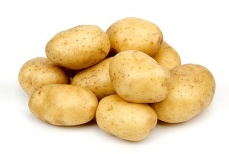 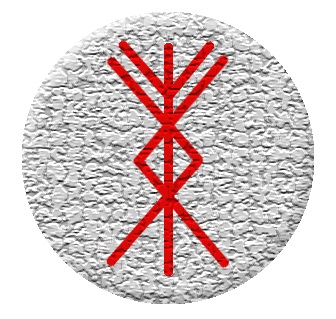 тел.: +7 (812) 268-66-83       +7 (911) 731-68-78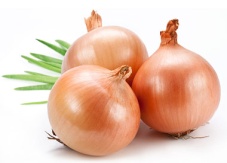        +7 (911) 899-36-90склад: г. Санкт-Петербург, ул.Трефолева, д.2, лит.Я, пом. 33-Нwww.aros-spb.ru  agros-info@mail.ruС 24 по 30 августа 2015 года действует АКЦИЯ на товар:- Картофель РБ, калибр 5+ по 12 руб/кг;- Яблоко РБ, 60+ по 47 руб/кг;- Морковь РБ, в мешках по15 руб/кг.Также АКЦИЯ распространяется на фасованный картофель в сетках от 1 до 5 кг (по Вашему заказу) с маркировкой и штрих кодом  по 18 руб/кг.БЕСПЛАТНАЯ ДОСТАВКА ПО САНКТ-ПЕТЕРБУРГУПредоставляем услуги по фасовке, мойке и упаковке овощей и фруктов.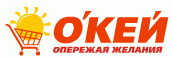 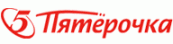 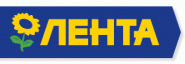 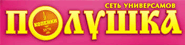 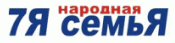 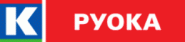 